Publicado en Ciudad de México el 04/04/2024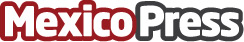 Minsait recomienda una estrategia de ciberseguridad desde un punto de vista holístico para la industria 4.0Minsait presenta una estrategia integral de ciberseguridad para proteger las infraestructuras críticas en la Industria 4.0, centrada en cinco procesos clave: visibilidad, identificación, protección, atención en sistemas obsoletos y coordinaciónDatos de contacto:Gabriela Medina GuerreroAB Estudio de Comunicación, Directora Asociada 5539663493Nota de prensa publicada en: https://www.mexicopress.com.mx/minsait-recomienda-una-estrategia-de_1 Categorías: Nacional Inteligencia Artificial y Robótica Ciberseguridad Estado de México Ciudad de México Innovación Tecnológica http://www.mexicopress.com.mx